Curriculum vitae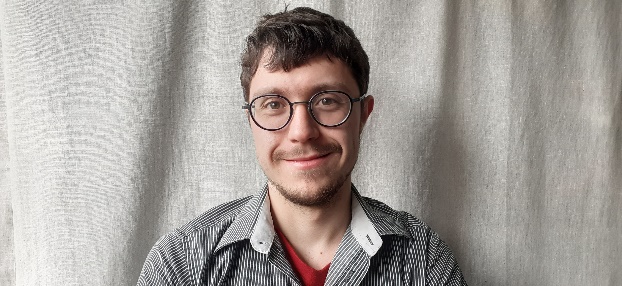 Pozner Ismaël
2740 MoutierEmail : ismael.pozner@unine.chEnseignement2023 Semestre de printemps	Chargé d’enseignement pour le séminaire intitulé « Pragmatique » (B.A. Université de Neuchâtel) centré sur la thématique de la non-propositionnalité à travers les grandes traditions historiques de la pragmatique et sur l’étude de textes liés au sujet. 2023 Semestre d’automne	Prise en charge de deux sessions d’introduction à la lecture et à l’analyse critique de textes fondateurs de la linguistique générale dans le cadre du cours « Lectures complémentaires de linguistique générale » (B.A. 1ère année, Université de Neuchâtel) dispensé par M. Müller.Parcours académiqueParticipation à des conférences2 mars 2023	Postgraduate Workshop in Pragmatics à Athènes. Présentation : “The relevance-affective model: Explaining narrative empathy within relevance theory”.4 mars 2024	2nd Postgraduate Workshop in Pragmatics à Athènes. Présentation : “Non-propositional meaning, affective goals and relevance”.LanguesCompétences annexesFacilité dans la communication oraleRigueur méthodiqueAisance dans l’utilisation d’outils informatique (suite Office, Rstudio, base C++)Expérience en soutien scolaire (2 ans)Travaux académiquesSept. 2022 	Mémoire de Master : Pozner, I. (2022) The relevance-affective model: explaining narrative empathy within relevance theory. University of Neuchatel. Ms. URL: https://libra.unine.ch/handle/123456789/30907Moutier, le 20.03.2024	2023 - AjdDoctorant-assistant. Thèse en sciences cognitives (50%) sous la supervision du professeur Louis de Saussure. Université de Neuchâtel. Institut des Sciences de la Communication et de la cognition.2020	-	2022Master en sciences cognitives, Université de Neuchâtel.Mémoire : «The relevance-affective model: explaining narrative empathy within relevance theory ».2021Stage de Master à Brighton (GB), 3 mois dans l’équipe de recherche de Tim Wharton orienté sur la pragmatique et les émotions.2017	-	2020Bachelor of Arts en lettres et sciences humaines, dans les piliers Sciences de l’information et de la communication et Sciences du langage, Université de Neuchâtel. FrançaisLangue maternelleAnglaisTrès bonnes connaissances écrites et orales (C1)AllemandBonnes connaissances écrites et orales (B1)EspagnolConnaissances de base écrites et orales (A2)Temps libreVélo, cuisine, jeu de rôle, lecture, jeux vidéo.